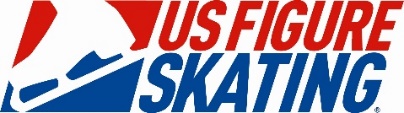 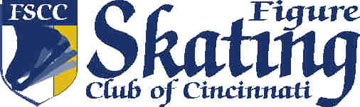 ​​​​2023 SKATE CINCINNATICOMPETE USA COMPETITONAPRIL 22, 2023Hosted By:		The Figure Skating Club of CincinnatiSanctioned By:		US Figure Skating #33434Event Location:		Indian Hill Winter Club			10005 Fletcher Road, Camp Dennison OH 45111			(513) 576-9444Competition Chair(s):	Mimzi Staten - skatecincinnati@skatecincinnati.orgWebsite:		http://skatecincinnati.org/tests-and-competitions/skate-cincinnati/	Online Registration:  	http://comp.entryeeze.com/Home.aspx?cid=294 			See Appendix A for instructions.I. COMPETITION OVERVIEWThe 2023 Skate Cincinnati competition will be conducted in accordance with the rules and regulations of U.S. Figure Skating, as set forth in the current Compete USA handbook as well as any pertinent updates that have been posted on the U.S. Figure Skating website.This competition is open to all eligible, restricted, reinstated or readmitted persons as defined by the Eligibility Rules. Skaters must be a currently registered member of a U.S. Figure Skating member club, Learn to Skate USA member, a collegiate club or who is an individual member in accordance with the current rulebook. For non-U.S. citizens, please refer to the rulebook for more information.COVID-19 INFORMATION:As of March 15, 2022, and consistent with updated CDC guidance on mask use, face coverings are no longer required to be worn indoors at U.S. Figure Skating-sanctioned events or activity if our community levels are Low or Medium. USFSA does encourage masks to be worn indoors if our community is in the High category based on the CDC Community Levels by County Map as announced on Feb. 25, 2023. II. ELIGIBILITYTEST LEVEL: As of December 1, 2022, singles athletes may opt to accelerate their test progression within U.S. Figure Skating and thus compete at level(s) best suited for their technical skillset. Athletes must still meet the minimum requirements for each level and additionally, if participating within the National Qualifying Series (NQS) or National Excel Series (Excel), they will establish a competitive floor (i.e., the lowest level they can compete at). The competitive floor is determined only by the level selected through the EMS Series Application for NQS or Excel and is not uniquely tied to competition registration (regardless of series participation). Example, if an athlete passed their junior free skate test in November and competed in the 2022-23 NQS as a Novice from July - September, they may register for either novice or junior in excel or well-balanced events. The novice level will remain their competitive floor until they complete an EMS Series Application at the junior level or higher for NQS or Excel. Example #2, if an athlete passed their juvenile free skate but has not competed in NQS or Excel (i.e., they have not established a competitive floor), they have the option to compete pre-preliminary – intermediate (if skate up is permitted). While the options are wide, U.S. Figure Skating entrusts the coach to guide the athlete to the select the appropriate level for the athlete based on their technical skillset. Eligibility Notes: The singles free skate test levels will remain as a minimum requirement to compete. Athletes may not skate down in any event. This update does NOT apply to Adult, Showcase and Solo Dance. 
If an athlete, coach, parent and/or guardian needs assistance with confirming their eligibility, email events@usfigureskating.org or refer to information sheet HERE. Age restrictions/requirements: Skaters will be divided as closely as possible by age, should the number of entries warrant more than one group. EVENTS OFFERED:Program requirements for the events listed below can be found here: usfigureskating.org – Skate – Compete – Program RequirementsNOTE: Skaters may not enter an Excel and Well-Balanced free skate events at the same competition. SKATESAFE COMPLIANCE:For full details about SkateSafe compliance at U.S. Figure Skating competitions, refer to the U.S. Figure Skating SkateSafe webpage: www.usfigureskating.org/skatesafe. COACHESTo be an eligible coach at a nonqualifying competition, coaches must meet the applicable compliance requirements and verified by U.S. Figure Skating. Coach compliance falls into three categories, Coach/Choreographer, Learn to Skate USA Instructor, or Foreign Coach/Choreographer. Details regarding compliance requirements can be found HERE. All compliance requirements must be met at the time of check-in to access the competition, no exceptions. III. REGISTRATION INFORMATIONOnline Registration is available at http://comp.entryeeze.com/Home.aspx?cid=294.   See Appendix A for instructions.Registration Deadline:  11:59pm March 26thLate Registration Deadline:  11:59pm March 29th plus a $25 late feeLate entries may be accepted at the discretion of the competition committee and referee, and will be subject to a $25 late fee. Skaters wishing to change events after the close of entries may be assessed a $20 charge.General Entry FeesBasic Skills First Event					$75.00Basic Skills Additional Events				$30.00 eachFirst Event – Non-Basic Skills				$90.00  Additional Non-Basic Skills Events			$45.00 eachFirst Duet Event						$45.00 each personMUSIC SUBMISSION/UPLOAD:  See Appendix A for instructions.All competition music must be electronically uploaded via EntryEeze online no later than Sunday, April 9th at 11:59 pm ET.  See Appendix A for instructions.  After this date, skaters will be locked out of this feature and will be assessed a $25 late fee. Music Criteria: All music must meet the following criteria (any music that does not meet the criteria may result in a request to upload a corrected file): • File Format: MP3 • Bit Rate: 192 kbps or higher • Sample Rate: 44,100 kHz • Leaders and trailers (the silence or “dead space” before and after the actual start and end of the program music) must not exceed two (2) seconds. NO leaders or trailers are preferred. Competition Backup Music: Competitors must also bring a copy of their competition music on CD or personal cellphone (CD is preferred) as a backup in case of technical difficulties and must be immediately available rink side whenever the skater competes. CDs must be in a standard Audio CD format on a CD-R disk only (PLEASE, no DVD or CD-RW.)  Cellphones must have either the standard round headset connector or have attached an appropriate adapter, such as an Apple Lightening connector or Samsung USB-C adapter.  The phone should be presented to the music person with the phone unlocked, file ready to play, phone in airplane mode and sleep function disabled, and volume turned to maximum.REFUND POLICYEntry fees will not be refunded after Registration deadline unless no competition exists or the event is canceled. There will be no refunds for medical withdrawals.  The online processing fees are not refundable. Checks returned for non-sufficient funds and contested credit card charges will be issued a $20 fee. Payment of the fee will be required before the skater is allowed to participate in practice ice or events. LIABILITY: U.S. Figure Skating, Learn to Skate USA, Figure Skating Club of Cincinnati and Indian Hill Winter Club accept no responsibility for injury or damage sustained by any participant in this competition. This is in accordance with Rule 1600 of the official U.S. Figure Skating Rulebook.IV. COMPETITION DETAILSFACILITIES: The competition will be held at Indian Hill Winter Club, which has dressing rooms (not available for this competition), a limited snack bar, and free parking.  IHWC is located at 10005 Fletcher Road, Camp Dennison OH 45111.  Their phone number is (513) 576-9444.  The ice surface measures 200’ by 85’.  Admission to Skate Cincinnati is free.LOCKER ROOMS AND CHANGING AREAS WILL NOT BE AVAILABLE: Locker rooms and changing areas will not be available this competition. All athletes are expected to arrive at the arena ready (costumes, hair, make-up etc.). Athletes will be provided with an area to put skates on but changing will not be permitted in these spaces. OFFICIAL WEBSITE & UPDATES: Official Announcements prior to the day of competition will be available on the home page of the competition on EntryEeze (http://comp.entryeeze.com/Home.aspx?cid=294)  It is the responsibility of each competitor, parent and coach to check at the registration desk or the schedules posted on the doors frequently for any schedule changes and/or additional information pertaining to the competition. SCHEDULECompetitors may be scheduled on any day or time during the announced dates of the competition. The competition and practice ice schedule will be available after the close of entries. All participants will be notified via email once available. PRACTICE ICE: There will be practice ice available beginning Saturday, April 22, 2023. Skaters may purchase practice ice online at the time of registration. Practice ice is $15.00 per 20-minute session if purchased by March 29th, 2023. Skaters may also purchase practice ice at a walk-on rate of $20 per 20 minutes if space is still available. Practice ice may be cancelled if an insufficient number of reservations are received.  No music will be played during practice ice.All registered skaters will receive an email 1-2 weeks before the competition informing them to select their desired practice ice time online.  The practice ice selection is first-come, first-served, and those who pre-purchase will be allowed to select times first.  All skaters registered for the competition will receive a confirmation message from the EntryEeze Online Registration system with a PIN to use to select practice ice time.  After skaters who pre-purchased have an opportunity to select their practice ice times, all other skaters will have the opportunity to purchase and select practice ice at the "walk-on" rate.  Phone or email reservations will not be accepted. ONSITE CHECK-IN: Check-in will open on April 22rd, 30 minutes before the first practice ice session and run through the last event of the day.  The registration table will be located in the main lobby of IHWC.   AWARDS: Medals will be presented to 1st through 4th place.  Awards will be presented off the ice to all participants after final results have been tabulated.  PHOTO/VIDEO: There will not be professional photography or video services available for purchase. Flash photography is not allowed in the arena during the warm-up or during the competition, as it is a safety hazard to the skaters.Note, per U.S. Figure Skating policy, photographing and/or recording of anyone other than your own skater is strictly prohibited.  LODGING: We do not have an official host hotel for this competition.  Please contact us at skatecincinnati@skatecincinnati.org if you need suggestions for local hotels.CONTACT INFORMATION:For questions, please contact the following individuals:Appendix A:Procedures for using EntryEezeRegistration Instructions: 1. Go to http://comp.entryeeze.com/Home.aspx?cid=294, the “2023 Skate Cincinnati Competition sign-in page. 2. Select “Skaters & Parents” button3. Enter your USFS or LTS USA membership number. Click “Next…” a. Non-U.S. skaters may use their federation membership number in the # field. 4. Either create your account for this competition from scratch or copy your information from a previous competition (you must have your PIN number from that previous competition) 5. Select your events and place them in your shopping cart 6. Select your practice ice and place them in your shopping cart 7. Click “Go to Shopping Cart” and proceed to checkout. 8. Pay for your purchases. 9. Remember to “logout” or “sign out”. Upload music and purchase/select Practice Ice: Once online registration has been completed, skaters can now manage their music as well as manage their practice ice, view competition schedule and update coach information. 1. Go to http://comp.entryeeze.com/Home.aspx?cid=294, the “2023 Skate Cincinnati Competition” sign-in page. 2. Select “Skaters & Parents” button and enter your USFS or LTS USA membership number. Click “Next…”3. Manage music and/or practice ice as follows: a. Music: Select “My Music” option under the “Competition” tab. b. Practice ice: Select an option under “Practice Ice” tab. 4. Remember to “logout” or “sign out”SINGLESFULL or HALF ICEJUDGING1st Event Price2nd Event PriceExcel Free Skate (Beginner – Preliminary Plus)Full6.0$90$45Well Balanced Free Skate (No Test – Preliminary)Full6.0$90$45SPECIALTYFULL or HALF ICEJUDGING1st Event Price2nd Event PriceCompulsory Moves (No Test–Preliminary) Half6.0$90$45Excel Compulsory Moves (Excel Beg.–Excel Prelim.) Half6.0$90$45Step Sequence (Pre-Pre.–Preliminary)Full6.0$90$45Moves in the Field (Pre-Pre.–Preliminary) Full6.0$90$45SHOWCASEFULL or HALF ICEJUDGING1st Event Price2nd Event PriceEmotional Performance (No Test – Preliminary) Full6.0$90$45Choreographic Artistry (No Test - Preliminary)Full6.0$90$45Lyrical Pop (No Test - Preliminary)Full6.0$90$45Character Performance (No Test - Preliminary)Full6.0$90$45Comedic Impressions (No Test - Preliminary)Full6.0$90$45Duets/Trios (No Test – Preliminary) Full6.0$90$45COMPETE USA EVENTSFULL or HALF ICEJUDGING1st Event Price2nd Event PriceSnowplow Sam – Basic 6 Elements Half6.0$75$30Snowplow Sam – Basic 6 Program w/ Music Full6.0$75$30Pre-Free Skate – Free Skate 2 Compulsory MovesHalf6.0$75$30Pre-Free Skate – Free Skate 2 Program w/ MusicFull6.0$75$30Compete USA – Showcase (Basic 1-6) & (Pre-FS - FS 2)Full6.0$75$30Compete USA – Spin Challenge (Beginner – Preliminary)Half6.0$75$30Compete USA – Jump Challenge (beginner – Preliminary)Half6.0$75$30Compete USA – Hockey 1-4 Elements & Skills ChallengeHalf6.0$75$30Competition Chair:Mimzi Statenskatecincinnati@skatecincinnati.orgRegistration Chair:  Dottie Jansonskatecincinnati@skatecincinnati.org513-543-9616